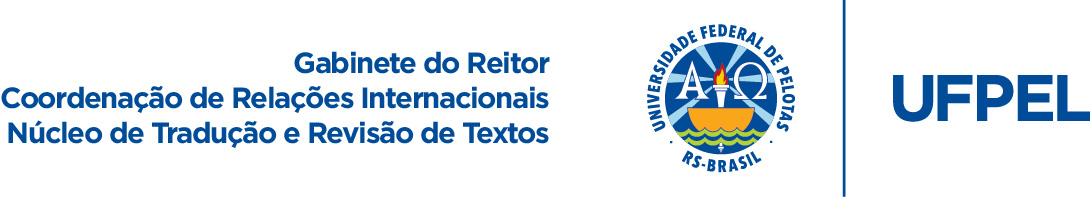 Disciplinas do Curso de Odontologia*Prezado(a) aluno(a): contribua para a melhoria destas traduções se constatar inconsistência terminológica. Envie sua crítica/sugestão de adequação/correção para crinter.traducoes@gmail.com.
1º Semestre1º SemestreAnatomia Humana GeralGENERAL HUMAN ANATOMY Bioquímica BIOCHEMISTRY Fisiologia Geral e Aplicada IGENERAL AND APPLIED PHYSIOLOGY I Fundamentos de Ciências Sociais IFUNDAMENTALS OF SOCIAL SCIENCES IHistologia GeralGENERAL HISTOLOGY Metodologia do Aprendizado e Pesquisa ILEARNING AND RESEARCH METHODOLOGY I2º Semestre2º SemestreAnatomia Humana da Cabeça e PescoçoHUMAN ANATOMY OF THE HEAD AND NECKFisiologia Geral e Aplicada IIGENERAL AND APPLIED PHYSIOLOGY IIFundamentos de Ciências Sociais IiFUNDAMENTALS OF SOCIAL SCIENCES IIHistologia Bucal e EmbriologiaORAL HISTOLOGY AND EMBRYOLOGY Metodologia do Aprendizado e Pesquisa IILEARNING AND RESEARCH METHODOLOGY IIMicrobiologia e Imunologia para OdontologiaMICROBIOLOGY AND IMMUNOLOGY FOR DENTISTRY3º Semestre3º SemestreFarmacologiaPHARMACOLOGYGenética e EvoluçãoGENETICS AND EVOLUTIONPatologia GeralGENERAL PATHOLOGYUnidade de Diagnóstico Estomatológico IUNIT OF STOMATOLOGICAL DIAGNOSIS IUnidade Pré-Clínica IPRECLINICAL UNIT I4º Semestre4º SemestreBioéticaBIOETHICSEstágio Observacional RotatórioROTATIONAL OBSERVATIONAL STAGEUnidade de Diagnóstico Estomatológico IIUNIT OF STOMATOLOGICAL DIAGNOSIS IIUnidade Pré-Clínica IIPRECLINICAL UNIT IIUnidade Saúde Bucal Coletiva ICOLLECTIVE ORAL HEALTH UNIT I5º Semestre5º SemestreFilosofia e Ética na OdontologiaPHILOSOPHY AND ETHICS IN DENTISTRYPsicologia e OdontologiaPSYCHOLOGY AND DENTISTRYUnidade Clínica Odontológica IDENTAL CLINIC UNIT IUnidade de Cirurgia Buco-Maxilo-Facial IUNIT OF MAXILLOFACIAL SURGERY IUnidade Pré-Clínica IIIPRECLINICAL UNIT IIIUnidade Saúde Bucal Coletiva IICOLLECTIVE ORAL HEALTH UNIT II6º Semestre6º SemestreUnidade Clínica Odontológica IIDENTAL CLINIC UNIT IIUnidade de Cirurgia Buco-Maxilo-Facial IIUNIT OF MAXILLOFACIAL SURGERY IIUnidade Saúde Bucal Coletiva IIICOLLECTIVE ORAL HEALTH UNIT IIIUnidade de Ortodontia e Ortopedia dos MaxilaresUNIT OF ORTHODONTICS AND ORTHOPEDICS OF JAWS7º Semestre7º SemestreUnidade Clínica Odontológica IIIDENTAL CLINIC UNIT IIIUnidade de Cirurgia Buco-Maxilo-Facial IIIUNIT OF ORAL & MAXILLOFACIAL SURGERY IIIUnidade de Clínica Infantil ICHILD CLINIC UNIT IUnidade de Prótese Dentária IDENTAL PROSTHESIS UNIT IUnidade Pré-Clínica IVPRECLINICAL UNIT IV8º Semestre8º SemestreEstágio em Clínica Odontológica IPROFESSIONAL INTERNSHIP IN DENTAL CLINIC IOdontologia Legal e Orientação ProfissionalLEGAL DENTISTRY AND PROFESSIONAL GUIDANCETrabalho de Conclusão de Curso: ProjetoUNDERGRADUATE THESIS PROJECTUnidade de Clínica Infantil IICHILD CLINIC UNIT IIUnidade de Prótese Dentária IIDENTAL PROSTHESIS UNIT II9º Semestre9º SemestreEstágio em Clínica InfantilPROFESSIONAL INTERNSHIP IN CHILD CLINICEstágio em Clínica Odontológica IIPROFESSIONAL INTERNSHIP IN DENTAL CLINIC IIEstágio em Pesquisa Odontológica IINTERNSHIP IN DENTAL RESEARCH IEstágio Supervisionado em Área Específica ISUPERVISED PROFESSIONAL INTERNSHIP IN SPECIFIC AREA IUnidade de Prótese Dentária IIIDENTAL PROSTHESIS UNIT IIIUnidade de Traumatologia e Prótese Buco-Maxilo-FacialUNIT OF TRAUMATOLOGY AND ORAL & MAXILLOFACIAL PROSTHESIS10º Semestre10º SemestreEstágio em Pesquisa Odontológica IIINTERNSHIP IN DENTAL RESEARCH IIEstágio Intramuros em Áreas Específicas IIINTRAMURAL PROFESSIONAL INTERNSHIP IN SPECIFIC AREAS IIEstágio em Saúde Bucal ColetivaPROFESSIONAL INTERNSHIP IN COLLECTIVE ORAL HEALTHPronto AtendimentoEMERGENCY MEDICAL SERVICEOPTATIVAS OPTATIVAS Atenção Integral ao Paciente com Necessidade EspecialCOMPREHENSIVE CARE FOR THE PATIENT WITH SPECIAL NEEDSLíngua Brasileira de Sinais I (LIBRAS I)BRAZILIAN SIGN LANGUAGEOclusão DentáriaDENTAL OCCLUSION